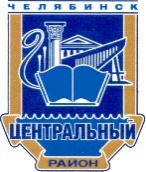 СОВЕТ депутатов центрального районаРЕШЕНИЕот 24.03.2022                                                                                                                 № 18/8О внесении изменения в решение Совета депутатов Центрального района от 29.12.2020 №12/2 «Об утверждении Положения о реализации инициативных проектов в Центральном районе города Челябинска»В соответствии с Федеральным законом от 06 октября 2003 года  №131-ФЗ «Об общих принципах организации местного самоуправления в Российской Федерации», Законом Челябинской области от 22 декабря 2020 года № 288-ЗО «О некоторых вопросах правового регулирования отношений, связанных с инициативными проектами, выдвигаемыми для получения финансовой поддержки за счет межбюджетных трансфертов из областного бюджета», Уставом Центрального района города ЧелябинскаСовет депутатов Центрального района Решает:1. Внести изменение в решение Совета депутатов Центрального района от 29.12.2020 № 12/2 «Об утверждении Положения о реализации инициативных проектов в Центральном районе города Челябинска», изложив его приложение в новой редакции  (приложение к настоящему решению). 2. Признать утратившим силу решение Совета депутатов Центрального района от 28.10.2021 № 16/10 О внесении изменения в решение Совета депутатов Центрального района от 29.12.2020 №12/2 «Об утверждении Положения о реализации инициативных проектов в Центральном районе города Челябинска».3. Внести настоящее решение в раздел 1 «Участие граждан в самоуправлении» нормативной правовой базы местного самоуправления Центрального района.4. Ответственность за исполнение настоящего решения возложить на председателя Совета депутатов Центрального района А.Е. Вышегородцева и главу Центрального района В.А. Ереклинцева.5. Контроль исполнения настоящего решения поручить председателю постоянной комиссии по местному самоуправлению Совета депутатов Центрального района Ермошкину Я.А.6. Настоящее решение вступает в силу со дня его официального обнародования.Председатель Совета депутатовЦентрального района 	                 	      	                                     А.Е. Вышегородцев                           Глава Центрального района                                                                      В.А. ЕреклинцевПриложениек решению Совета депутатовЦентрального районаот  24.03.2022 №18/8 Приложениек решению Совета депутатовЦентрального районаот 29.12.2020 № 12/2Положение о реализации инициативных проектов в Центральном районе города ЧелябинскаОБЩИЕ ПОЛОЖЕНИЯ1. Положение о реализации инициативных проектов в Центральном районе города Челябинска (далее – настоящее Положение):устанавливает порядок выдвижения, внесения, обсуждения, рассмотрения инициативных проектов, выдвигаемых в том числе, для получения финансовой поддержки за счет средств, предусмотренных в ведомственной структуре расходов бюджета Центрального района (без межбюджетных трансфертов, кроме дотации на выравнивание бюджетной обеспеченности) на соответствующий финансовый год для реализации инициативных проектов, а также проведения их конкурсного отбора в Центральном районе города Челябинска (далее – Центральный район);определяет порядок формирования и деятельности коллегиального органа (комиссии), на который возлагается проведение конкурсного отбора инициативных проектов.Настоящее Положение не распространяется на инициативные проекты, предусмотренные частью 10 статьи 26.1 Федерального закона от 06 октября 2003 года № 131-ФЗ «Об общих принципах организации местного самоуправления в Российской Федерации» (далее – Федеральный закон № 131-ФЗ).2. В Положении используются следующие основные понятия:1) инициативные проекты – проекты, разработанные и выдвинутые в соответствии с настоящим Положением инициаторами проектов в целях реализации на территории, части территории Центрального района, мероприятий, имеющих приоритетное значение для жителей Центрального района или его части, по решению вопросов местного значения или иных вопросов, право решения которых предоставлено органам местного самоуправления Центрального района;2) инициативные платежи – собственные или привлеченные инициаторами проектов денежные средства граждан, индивидуальных предпринимателей и образованных в соответствии с законодательством Российской Федерации юридических лиц, уплачиваемые на добровольной основе и зачисляемые в соответствии с Бюджетным кодексом Российской Федерации в бюджет Центрального района в целях реализации конкретных инициативных проектов;3) муниципальная конкурсная комиссия – коллегиальный орган, созданный в целях проведения конкурсного отбора инициативных проектов, состав которой формируется администрацией Центрального района (далее –  администрация района);4) уполномоченный орган администрации района – отдел администрации района, ответственный за организацию работы по рассмотрению инициативных проектов, обнародованию и размещению на официальном сайте администрации района в информационно-телекоммуникационной сети «Интернет» инициативных проектов, иной информации, связанной с их внесением, рассмотрением и реализацией, предусмотренной настоящим Положением, а также по организационно-техническому обеспечению деятельности муниципальной конкурсной комиссии (далее — уполномоченный орган). Уполномоченный орган определяется правовым актом администрации района.5) функциональный отдел, входящий в структуру администрации района - отдел администрации района, курирующий направление деятельности которому соответствует внесенный инициативный проект (далее – отдел по направлению деятельности). 3. Инициатором проекта вправе выступить:инициативная группа численностью не менее десяти граждан, достигших шестнадцатилетнего возраста и проживающих на территории Центрального района;органы территориального общественного самоуправления (далее — органы ТОС), осуществляющие свою деятельность на территории Центрального района;3) индивидуальный предприниматель, зарегистрированный в установленном законодательством Российской Федерации порядке, осуществляющий деятельность на территории Центрального района;4) юридическое лицо, образованное в соответствии с законодательством Российской Федерации, осуществляющее деятельность на территории Центрального района.4. Инициативные проекты могут реализовываться в границах Центрального района в пределах следующих территорий проживания граждан:1) в границах территорий территориального общественного самоуправления;2) группы жилых домов;3) квартала;4) жилого микрорайона;5) иных территорий в границах Центрального района.5. В целях определения части территории Центрального района, на которой может реализовываться инициативный проект, инициатор проекта (представитель инициатора) до его выдвижения направляет в администрацию Центрального района города Челябинска заявление об определении части территории Центрального района, на которой планируется реализация инициативного проекта. Заявление с приложением описания границ предполагаемой части территории, на которой планируется реализовывать инициативный проект, не позднее трех рабочих дней со дня регистрации, направляется администрацией района в уполномоченный орган Администрации города Челябинска, осуществляющий функции по разработке и реализации муниципальной политики в сферах управления, владения, пользования и распоряжения имуществом, находящимся в собственности города Челябинска, в том числе земельными и лесными участками, находящимися в государственной собственности (до разграничения государственной собственности на землю) и собственности города Челябинска для рассмотрения вопроса об определении части территории, на которой может быть реализован инициативный проект.Порядок определения части территории Центрального района, на которой могут реализовываться инициативные проекты, устанавливается решением Совета депутатов Центрального района.II. ПОРЯДОК ВЫДВИЖЕНИЯ ИНИЦИАТИВНЫХ ПРОЕКТОВ6. Выдвижение инициативных проектов осуществляется инициаторами проектов, указанных в пункте 3 настоящего Положения.7. Инициативные проекты, выдвигаемые инициаторами проектов, должны содержать сведения:описание проблемы, решение которой имеет приоритетное значение для жителей Центрального района или его части, с указанием того, что инициативный проект выдвигается для получения финансовой поддержки за счет средств бюджета Центрального района, предусмотренных в ведомственной структуре расходов бюджета Центрального района (без межбюджетных трансфертов, кроме дотации на выравнивание бюджетной обеспеченности) на соответствующий финансовый год для реализации инициативных проектов;обоснование предложений по решению указанной проблемы;описание ожидаемого результата (ожидаемых результатов) реализации инициативного проекта;описание дальнейшего развития инициативного проекта после завершения реализации, в том числе:       - сведения о будущих правообладателях объектов движимого и (или) недвижимого имущества, в случае их создания в результате реализации инициативного проекта, о возможности и способах оформления прав на данные объекты;- сведения о будущих правообладателях земельного участка (части земельного участка), в границах которого планируется реализация инициативного проекта, о возможности и способах оформления прав на данный земельный участок (часть земельного участка) в случае если проектом предусмотрено создание (размещение) на данной территории объектов движимого и (или) недвижимого имущества;сведения об ожидаемом количестве жителей Центрального района образования или его части, заинтересованных в реализации инициативного проекта;предварительный расчет и обоснование необходимых расходов на реализацию инициативного проекта;планируемые сроки реализации инициативного проекта;общая стоимость инициативного проекта;указание на объем средств бюджета Центрального района в случае, если предполагается использование этих средств на реализацию инициативного проекта, за исключением планируемого объема инициативных платежей;сведения о планируемом (возможном) финансовом, имущественном и (или) трудовом участии заинтересованных лиц в реализации данного проекта с указанием объема инициативных платежей, обеспечиваемого инициатором проекта, объема имущественного и (или) трудового участия, обеспечиваемого инициатором проекта; указание на территорию Центрального района или его часть, в границах которой будет реализовываться инициативный проект, определенную в соответствии с решением Совета депутатов Центрального района.III. ПОРЯДОК ОБСУЖДЕНИЯ ИНИЦИАТИВНЫХ ПРОЕКТОВ 8. Инициативный проект до его внесения в администрацию Центрального района подлежит рассмотрению на собрании или конференции граждан, в том числе на собрании или конференции граждан по вопросам осуществления территориального общественного самоуправления, в целях обсуждения инициативного проекта, определения его соответствия интересам жителей Центрального района или его части, целесообразности реализации инициативного проекта, а также принятия собранием, конференцией решения о поддержке инициативных проектов.9. Возможно рассмотрение нескольких инициативных проектов на одном собрании, на одной конференции граждан. 10. Порядок назначения и проведения собраний и конференций граждан в целях рассмотрения и обсуждения вопросов внесения инициативных проектов определяется решением Совета депутатов Центрального района города Челябинска. Порядок назначения и проведения собрания граждан в целях осуществления территориального общественного самоуправления определяется уставом территориального общественного самоуправления.IV.ПОРЯДОК ВНЕСЕНИЯ ИНИЦИАТИВНЫХ ПРОЕКТОВ11. Инициативные проекты вносятся в администрацию Центрального района. Периоды внесения инициативных проектов устанавливаются правовым актом администрации Центрального района.12. Внесение инициативного проекта осуществляется инициатором проекта путем направления в администрацию Центрального района письма на имя главы Центрального района, оформленного согласно приложению 1 к настоящему Положению, с приложением инициативного проекта, документов и материалов, входящих в состав проекта.13. При внесении инициативного проекта в администрацию района к проекту прилагаются:1) правовой акт Администрации города Челябинска об определении части территории Центрального района, на которой планируется реализовать инициативный проект;2) протокол собрания или конференции граждан о поддержке инициативного проекта (с приложением подписных листов, протокола об итогах сбора подписей в случае проведения собрания или конференции граждан заочным способом в порядке, установленном решением Совета депутатов Центрального района), в том числе собрания или конференции граждан по вопросам осуществления ТОС, видеозапись собрания или конференции граждан, в том числе собрания или конференции граждан по вопросам осуществления ТОС (при наличии);3) документы, подтверждающие право инициатора проекта выступить                       с инициативой о внесении проекта в соответствии с пунктом 3 Положения;4) документы, подтверждающие полномочия представителя инициатора проекта, оформленные в порядке, установленном законодательством Российской Федерации (в случае обращения в администрацию района представителя инициатора).В случае внесения проекта представителем инициативной группы прилагается копия протокола заседания инициативной группы.В протоколе заседания инициативной группы указываются следующие сведения:- решение о создании инициативной группы и количество членов инициативной группы;- фамилия, имя, отчество, дата рождения, адрес места регистрации каждого члена инициативной группы;- фамилия, имя, отчество уполномоченного представителя, избранного из состава инициативной группы, с правом подписания и подачи заявления о внесении инициативного проекта от имени инициативной группы, внесения инициативных платежей, а также получения денежных средств в случае возврата инициативных платежей в установленном порядке, подачи заявки на проведение электронного голосования, представления и получения иных документов, связанных с реализацией соответствующего инициативного проекта;5) предварительный расчет и обоснование предполагаемых расходов на реализацию инициативного проекта;6) гарантийное письмо, подписанное инициатором проекта (представителем   инициатора), содержащее обязательства по обеспечению внесения инициативных платежей и (или) добровольному имущественному участию и (или) трудовому участию в реализации инициативного проекта (при условии, если инициативный проект содержит сведения о планируемом финансовом, имущественном и (или) трудовом участии заинтересованных лиц в реализации данного проекта 
в соответствии со статьёй 56.1 Федерального закона  № 131-ФЗ);7) презентационные    материалы   к    инициативному    проекту 
(с использованием средств визуализации инициативного проекта), дополнительные материалы (чертежи, макеты, графические материалы, фотографии и другие), при наличии;8) документы и (или) копии документов, иные материалы, подтверждающие продвижение инициативного проекта среди граждан с использованием одного или нескольких информационных каналов (при наличии);9) согласие на обработку персональных данных инициатора проекта, представителя инициатора проекта (в случае внесения проекта инициативной группой, согласие на обработку персональных данных представляют все участники инициативной группы) (приложение 2 к Положению). Документы и материалы, перечисленные в настоящем пункте, представляются инициатором (представителем инициатора) в администрацию района на бумажном носителе, usb-флеш-накопителе (при наличии), а также направляются на адрес электронной почты администрации  района (admcentr@cheladmin.ru).14. Информация о внесении инициативного проекта в администрацию района подлежит обнародованию и размещению на официальном сайте администрации  района (www.centradm.ru) в информационно-телекоммуникационной сети «Интернет» в течение трех рабочих дней со дня внесения инициативного проекта в администрацию  района и должна содержать сведения, указанные в пункте 7 настоящего Положения, а также сведения об инициаторах проекта.Одновременно граждане информируются о возможности представления в администрацию района своих замечаний и предложений по инициативному проекту с указанием срока их представления, который не может составлять менее пяти рабочих дней.Замечания и предложения вправе направлять жители Центрального района, достигшие шестнадцатилетнего возраста.15. Инициатор проекта вправе подать в администрацию района заявление об отзыве инициативного проекта не позднее чем за пять календарных дней до даты проведения конкурсного отбора инициативных проектов. В случае подачи инициатором проекта заявления об отзыве инициативного проекта до принятия администрацией района в отношении указанного проекта решения в соответствии с пунктом 23 настоящего Положения инициативный проект возвращается  администрацией района инициатору проекта.V. ПОРЯДОК РАССМОТРЕНИЯ ИНИЦИАТИВНЫХ ПРОЕКТОВ16. Инициативный проект подлежит обязательному рассмотрению администрацией района в течение сорока пяти календарных дней после окончания периода, указанного в пункте 11 настоящего Положения.17. Поступившее в администрацию района письмо о внесении инициативного проекта, с приложенными к нему документами и материалами, в день его поступления направляется в установленном Регламентом взаимодействия администрации района в целях реализации инициативного проекта (далее по тексту – Регламент взаимодействия) порядке в уполномоченный орган администрации района (далее — уполномоченный орган) и в адрес структурных подразделений администрации района по направлению деятельности (далее – отделы по направлению деятельности).18. Поступившие в соответствии с абзацами 2, 3 пункта 14 настоящего Положения замечания и предложения по инициативному проекту, не позднее 2 рабочих дней направляются уполномоченным органом в адрес отделов по направлению деятельности.  19. Отделы по направлению деятельности осуществляют подготовку и направление в адрес уполномоченного органа заключения о правомерности, целесообразности реализации соответствующего инициативного проекта, а также о возможности допуска проекта к конкурсному отбору (в случае, предусмотренном пунктом 21 Положения).20. Подготовка и направление заключения осуществляется по каждому инициативному проекту в срок не позднее 7 рабочих дней со дня поступления проекта в отдел по направлению деятельности.21. В случае, если в администрацию района внесено более одного инициативного проекта, в том числе с описанием аналогичных по содержанию приоритетных проблем, уполномоченный орган организует проведение конкурсного отбора и информирует об этом инициатора проекта путем направления соответствующего уведомления не позднее, чем за пятнадцать календарных дней до даты проведения конкурсного отбора. 22. К конкурсному отбору допускаются инициативные проекты, в отношении которых отсутствуют основания для отказа, предусмотренные подпунктами 1) – 3), 5) пункта 23 настоящего Положения.23. На основе заключений отделов по направлению деятельности, уполномоченный орган готовит проект одного из следующих решений администрации района, принимаемых не позднее двадцати календарных дней после окончания срока, указанного в пункте 11 Положения:  - если внесено более одного инициативного проекта, с описанием аналогичных по содержанию приоритетных проблем:1) о допуске к конкурсному отбору инициативных проектов, в отношении которых отсутствуют основания для отказа в их поддержке, предусмотренные подпунктами 1) - 3), 5) пункта 25 Положения (в случае проведения конкурсного отбора), и информирует об этом инициатора проекта;2) об отказе в допуске к участию в конкурсном отборе, отказе в поддержке инициативного проекта и возвращении его инициаторам проекта с указанием оснований отказа, предусмотренных пунктами 1) - 3), 5) пункта 25 Положения (в случае проведения конкурсного отбора);- если внесен один инициативный проект:  3) о поддержке инициативного проекта и продолжении работы над ним в пределах бюджетных ассигнований, предусмотренных решением о бюджете Центрального района, на соответствующие цели и (или) в соответствии с порядком составления и рассмотрения проекта бюджета Центрального района (внесения изменений в решение о бюджете Центрального района);4) об отказе в поддержке инициативного проекта и возврате его инициатору с указанием причин отказа, предусмотренных пунктом 25 настоящего Положения. 24. Проведение конкурсного отбора инициативных проектов возлагается на муниципальную конкурсную комиссию, порядок формирования и деятельности которой определен разделом VI настоящего Положения.25. Решение об отказе в поддержке инициативного проекта принимается в одном из следующих случаев:1) несоблюдение установленного порядка внесения инициативного проекта и его рассмотрения;2) несоответствие инициативного проекта требованиям федеральных законов и иных нормативных правовых актов Российской Федерации, законов и иных нормативных правовых актов субъектов Российской Федерации, Уставу Центрального района;3) невозможность реализации инициативного проекта ввиду отсутствия у администрации района необходимых полномочий и прав;4) отсутствие в ведомственной структуре расходов бюджета Центрального района (без межбюджетных трансфертов, кроме дотации на выравнивание бюджетной обеспеченности) на соответствующий финансовый год бюджетных ассигнований, предусмотренных для реализации инициативных проектов в объеме средств, необходимом для реализации инициативного проекта, источником формирования которых не являются инициативные платежи;5) наличие возможности решения описанной в инициативном проекте проблемы более эффективным способом;6) признание инициативного проекта не прошедшим конкурсный отбор.26. Решения, предусмотренные подпунктами 1), 3) пункта 23 Положения, принимаются в форме распоряжения администрации района.В случае принятия решений, предусмотренных подпунктами 2), 4) пункта 23 Положения, уполномоченный орган в течение трех рабочих дней со дня принятия соответствующего решения направляет инициатору проекта уведомление содержащее мотивированный отказ. 27. Копия решения по результатам рассмотрения администрацией района инициативного проекта направляется инициатору проекта способом, указанным инициатором проекта при внесении инициативного проекта.28.  Решение по результатам рассмотрения инициативного проекта дополнительно может содержать:1) предложение инициаторам проекта совместно со структурным подразделением администрации района, курирующим направление деятельности, которым соответствует внесенный инициативный проект, доработать инициативный проект. В случае, если решение об отказе в поддержке инициативного проекта принято в связи с наличием возможности решения описанной в инициативном проекте проблемы более эффективным способом, указанное в настоящем подпункте предложение о совместной доработке проекта обязательно. 2) рекомендацию представить инициативный проект на рассмотрение органа местного самоуправления иного муниципального образования или государственного органа в соответствии с их компетенцией.VI. ПОРЯДОК ФОРМИРОВАНИЯ И ДЕЯТЕЛЬНОСТИ МУНИЦИПАЛЬНОЙ КОНКУРСНОЙ КОМИССИИ 29. Состав муниципальной конкурсной комиссии (далее – комиссия) формируется администрацией района. При этом половина от общего числа членов комиссии должна быть назначена на основе предложений Совета депутатов Центрального района.30. Общее число членов комиссии составляет восемь человек. 31. Комиссия осуществляет следующие полномочия:утверждает регламент проведения конкурсного отбора инициативных проектов;рассматривает инициативные проекты и материалы к ним;принимает решение о признании инициативного проекта прошедшим или не прошедшим конкурсный отбор.4)   принимает решение об исключении инициативного проекта из конкурсного отбора в случае подачи инициатором проекта заявления об отзыве инициативного проекта, в отношении которого администрацией района было принято решение в соответствии с подпунктом 1) пункта 23 Положения. Уполномоченный орган в течение двух календарных дней со дня подачи заявления направляет его в комиссию для исключения из конкурсного отбора;5) в случае если в отношении инициативного проекта, допущенного к конкурсному отбору в соответствии с подпунктом 1) пункта 23 Положения, администрацией района выявлены обстоятельства, являющиеся основаниями для отказа в поддержке инициативного проекта в соответствии с подпунктами 2), 3) и 5) пункта 25 Положения, администрация района принимает решение об отказе в поддержке инициативного проекта и направляет указанное решение не позднее трех календарных дней до даты проведения конкурсного отбора инициативных проектов в комиссию для исключения инициативного проекта из конкурсного отбора. О принятом решении уполномоченный орган информирует инициатора проекта в течении двух рабочих дней.32. Комиссия состоит из председателя комиссии, заместителя председателя комиссии, секретаря комиссии и членов комиссии.33. Основной формой работы комиссии является заседание комиссии. Решения, принятые на заседании комиссии, оформляются протоколом, который подписывают все члены комиссии.34. Комиссия правомочна принимать решения только в случае присутствия на ее заседании не менее двух третей от общего числа членов комиссии.35. Решение комиссии об инициативных проектах, прошедших конкурсный отбор, принимается открытым голосованием простым большинством голосов присутствующих на заседании лиц, входящих в состав комиссии.В случае равенства голосов решающим является голос председательствующего на заседании комиссии.36. Инициаторам проекта и их представителям при проведении конкурсного отбора должна обеспечиваться возможность принимать участие в рассмотрении комиссией инициативных проектов и излагать свою позицию по ним. Неявка инициаторов проекта и (или) их представителей не заседание комиссии, на котором рассматривается внесенный инициативный проект, не является препятствием к проведению конкурсного отбора. 37. По решению комиссии в ее заседаниях могут принимать участие и излагать свои позиции по инициативным проектам представители органов местного самоуправления, эксперты и иные приглашенные лица.VII. ПОРЯДОК ПРОВЕДЕНИЯ КОНКУРСНОГО ОТБОРА38. Комиссия оценивает инициативные проекты, допущенные к конкурсному отбору, путем сложения баллов, выставляемых членами комиссии по каждому инициативному проекту в соответствии с критериями конкурсного отбора инициативных проектов, указанными в приложении 3 к Положению.  39. Инициативный проект считается прошедшим конкурсный отбор при условии, если он набрал наибольшее количество баллов по сравнению с другими инициативными проектами. 40. По итогам проведения конкурсного отбора, уполномоченный орган готовит проект одного из следующих решений администрации района: 1) о поддержке инициативного проекта и продолжении работы над ним в пределах бюджетных ассигнований, предусмотренных решением о бюджете Центрального района, на соответствующие цели и (или) в соответствии с порядком составления и рассмотрения проекта бюджета Центрального района (внесения изменений в решение о бюджете Центрального района);2) о признании проекта не прошедшим конкурсный отбор, отказе в поддержке инициативного проекта и возвращении его инициаторам проекта с указанием причин отказа в поддержке инициативного проекта по основаниям, предусмотренным пунктами 4 и 6 пункта 25 Положения.41. Решение, предусмотренное подпунктом 1 пункта 40 настоящего Положения, принимаются в форме распоряжения администрации района.В случае принятия решения, предусмотренного подпунктом 2 пункта 40 настоящего Положения, уполномоченный орган в течение трех рабочих дней со дня принятия соответствующего решения направляет инициатору проекта уведомление содержащее мотивированный отказ. 42. По решению комиссии прошедшими конкурсный отбор могут быть признаны несколько инициативных проектов, набравших наибольшее количество баллов по сравнению с другими инициативными проектами, при наличии средств в бюджете Центрального района, необходимых для реализации данных инициативных проектов.Если по результатам конкурсного отбора два и более инициативных проекта набрали наибольшее равное количество баллов, но при этом объем средств, предусмотренных в ведомственной структуре расходов бюджета Центрального района (без межбюджетных трансфертов, кроме дотации на выравнивание бюджетной обеспеченности) на соответствующий финансовый год для реализации инициативных проектов, менее объема средств, необходимого для реализации этих инициативных проектов, то прошедшим (прошедшими) конкурсный отбор признается (признаются) инициативный проект (инициативные проекты), который (которые) был внесен (были внесены) в администрацию  района ранее другого (других) инициативного проекта (инициативных проектов), набравшего (набравших) такое же количество баллов.43. В случае увеличения бюджетных ассигнований на реализацию инициативных проектов в соответствии с внесением изменений в решение Совета депутатов Центрального района о бюджете Центрального района, комиссия признает прошедшим (прошедшими) конкурсный отбор инициативный проект (инициативные проекты), который (которые) набрал (набрали) наибольшее количество баллов по сравнению с другими инициативными проектами и был признан (были признаны) не прошедшим (не прошедшими) конкурсный отбор вследствие отсутствия средств, предусмотренных в ведомственной структуре расходов бюджета Центрального района (без межбюджетных трансфертов, кроме дотации на выравнивание бюджетной обеспеченности) на соответствующий финансовый год для реализации инициативных проектов, в объеме средств, необходимом для реализации данного (данных) инициативного проекта (инициативных проектов).Инициативный проект (инициативные проекты), указанный (указанные) в абзаце первом настоящего пункта, признается (признаются) прошедшим (прошедшими) конкурсный отбор при условии наличия средств, предусмотренных в ведомственной структуре расходов бюджета Центрального района (без межбюджетных трансфертов, кроме дотации на выравнивание бюджетной обеспеченности) на соответствующий финансовый год для реализации инициативных проектов, в объеме средств, необходимом для реализации инициативного проекта (инициативных проектов).44. Решения комиссии оформляются протоколом в течение двух рабочих дней со дня заседания комиссии, который подписывается всеми членами комиссии, присутствовавшими на заседании, и направляется в уполномоченный орган в течение одного рабочего дня со дня подписания протокола.VIII. РЕАЛИЗАЦИЯ ИНИЦИАТИВНЫХ ПРОЕКТОВ45. Реализация инициативных проектов осуществляется за счет средств, предусмотренных в ведомственной структуре расходов бюджета Центрального района (без межбюджетных трансфертов, кроме дотации на выравнивание бюджетной обеспеченности) на соответствующий финансовый год для реализации инициативных проектов, и (или) инициативных платежей в объеме, предусмотренном инициативным проектом, и (или) добровольного имущественного и (или) трудового участия в реализации инициативного проекта инициатора проекта собственными и (или) привлеченными силами в объеме, предусмотренном инициативным проектом.46. Инициатор проекта (представитель инициатора), представивший сведения о планируемом финансовом, имущественном и (или) трудовом участии заинтересованных лиц в реализации инициативного проекта в соответствии с подпунктом 6 пункта 7 настоящего Положения, вносит инициативные платежи в доход бюджета Центрального района и (или) заключает соответствующие договоры в целях осуществления имущественного и (или) трудового участия в течение пятнадцати рабочих дней со дня принятия администрацией  района решения о поддержке инициативного проекта, предусмотренного подпунктом 3 пункта 23, подпунктом 1 пункта 40 Положения.47. В случае, если инициатор проекта (представитель инициатора) в установленный срок не обеспечивает выполнение мероприятий, предусмотренных пунктом 45 Положения, администрация района принимает решение об отказе в поддержке инициативного проекта и возврате его инициатору с указанием оснований отказа, предусмотренных настоящим пунктом.В случае принятия решения, предусмотренного настоящим пунктом, уполномоченный орган в течение трех рабочих дней со дня принятия решения направляет инициатору проекта соответствующее уведомление.48. Инициаторы проекта, другие граждане, проживающие на территории Центрального района, уполномоченные собранием или конференцией граждан, а также иные лица, определяемые законодательством Российской Федерации, вправе осуществлять общественный контроль за реализацией инициативного проекта в формах, предусмотренных законодательством Российской Федерации.49. Информация о рассмотрении инициативного проекта, о ходе реализации инициативного проекта, в том числе об использовании денежных средств, об имущественном и (или) трудовом участии заинтересованных в его реализации лиц, подлежит обнародованию и размещению на официальном сайте администрации  района в информационно-телекоммуникационной сети «Интернет».Отчет об итогах реализации инициативного проекта подлежит  обнародованию и размещению на официальном сайте администрации  района в информационно-телекоммуникационной сети «Интернет» Уполномоченным органом в течение тридцати календарных дней со дня завершения реализации инициативного проекта.IX. ПОРЯДОК РАСЧЕТА И ВОЗВРАТА СУММ ИНИЦИАТИВНЫХ ПЛАТЕЖЕЙ50.  В случае, если инициативный проект не был реализован либо в случае наличия остатка инициативных платежей по итогам реализации инициативного проекта, не использованных в целях реализации инициативного проекта, инициативные платежи подлежат возврату инициатору проекта (представителю инициатора), осуществившему их перечисление в бюджет Центрального района в порядке, установленном решением Совета депутатов Центрального района.Председатель Совета депутатовЦентрального района 	                 	      	                                     А.Е. ВышегородцевГлава Центрального района                                                                      В.А. ЕреклинцевПриложение 1к Положению (форма)Главе Центрального района___________________________Инициатор проекта________________________________Способ обратной связи_____________________________(почтовый адрес, эл.почта, телефон)О внесении инициативного проекта___________________________________________,                                            (наименование проекта)__________________________________________________________________________претендующего на финансовую поддержку за счет средств бюджета Центрального района (Представитель инициатора) ______________________________________________                                                                    (Ф.И.О.)Приложения:  Протокол собрания или конференции граждан, в том числе собрания или конференции граждан по вопросам осуществления ТОС.Решение Администрации города Челябинска об определении части территории Центрального района, на которой планируется реализовать инициативный проект.Расчет и обоснование предполагаемой стоимости инициативного проекта.Гарантийное письмо, подписанное инициатором проекта (представителем   инициатора), содержащее обязательства по обеспечению инициативных платежей и (или) добровольному имущественному участию и (или) по трудовому участию в реализации инициативного проекта (представляется инициатором проекта при условии, если инициативный проект содержит сведения о планируемом финансовом, имущественном и (или) трудовом участии заинтересованных лиц в реализации данного проекта в соответствии с подпунктом 6 пункта 13 Положения).Документы, подтверждающие полномочия инициатора проекта.Презентационные    материалы   к    инициативному    проекту (с использованием средств визуализации инициативного проекта), дополнительные материалы (чертежи, макеты, графические материалы, фотографии и другие) при необходимости. Видеозапись собрания или конференции граждан, в том числе собрания или конференции граждан по вопросам осуществления ТОС (при наличии).Документы и (или) копии документов, иные материалы, подтверждающие продвижение инициативного проекта среди граждан с использованием одного или нескольких информационных каналов.Согласие на обработку персональных данных инициатора проекта (в случае внесения проекта инициативной группой, согласие на обработку персональных данных представляют все участники инициативной группы)._________________________________________________________________________ Председатель Совета депутатовЦентрального района 	                 	      	                                     А.Е. Вышегородцев Глава Центрального района                                                                       В.А. ЕреклинцевПриложение 2к Положению (форма)Согласие на обработку персональных данныхЯ, _______________________________________________, __________года рождения,(фамилия, имя, отчество)зарегистрированный (ая) по адресу: ___________________________________________________________________________________________________________________,серия______________№____________выдан__________________________________  ,        (документа, удостоверяющего личность)                                                           (дата)________________________________________________________________________,                                                          (орган, выдавший документ, удостоверяющий личность)в соответствии со статьей 9 Федерального закона от 27 июля 2006 года № 152-ФЗ                          «О персональных данных» настоящим даю свое согласие на обработку моих персональных данных администрацией Центрального района города Челябинска, находящейся по адресу: 454091, г. Челябинск, ул. Коммуны, д.89.Обработка персональных данных осуществляется операторами персональных данных в целях рассмотрения представленного мною инициативного проекта, выдвигаемого для получения финансовой поддержки за счет межбюджетных трансфертов из бюджета Челябинской области на соответствующий финансовый год, для реализации инициативных проектов, а также в целях хранения данных о реализации инициативного проекта на электронных носителях.Настоящее согласие предоставляется мной на осуществление действий в отношении моих персональных данных, которые необходимы для достижения указанных выше целей, включая (без ограничения) сбор, систематизацию, накопление, хранение, уточнение (обновление, изменение), использование, передачу третьим лицам для осуществления действий по обмену информацией, обезличивание, блокирование персональных данных, а также осуществление любых иных действий, предусмотренных действующим законодательством Российской Федерации.Перечень моих персональных данных, на обработку которых я даю согласие:1) фамилия, имя, отчество (при наличии);2) дата рождения;3) адрес регистрации по месту жительства или по месту пребывания, номер телефона, адрес электронной почты;4) данные документа, удостоверяющего личность.Также выражаю согласие на опубликование и размещение на официальном сайте администрации района в информационно-телекоммуникационной сети "Интернет" сведений обо мне как об инициаторе проекта.Настоящее согласие действует до достижения целей обработки или до даты отзыва данного согласия.______________________________________________/__________________________                                                  (фамилия, имя, отчество)                                                                                 (подпись)________________________________________________________________________ Председатель Совета депутатовЦентрального района 	                 	      	                                 А.Е. Вышегородцев Глава Центрального района                                                                   В.А. ЕреклинцевПриложение 3к Положению (форма)Критерии конкурсного отбора инициативных проектов__________________________________________________________________________Председатель Совета депутатовЦентрального района 	                 	      	                                    А.Е. ВышегородцевГлава Центрального района                                                                      В.А. Ереклинцев№Общая характеристика инициативного проектаСведения1.Наименование инициативного проекта2.Вопросы местного значения или иные вопросы, право решения которых предоставлено органам местного самоуправления Центрального района, на исполнение которых направлен инициативный проект3.Территория реализации инициативного проекта4.Цель и задачи инициативного проекта5.Описание инициативного проекта (описание проблемы и обоснование ее актуальности (остроты), предложений по ее решению, описание мероприятий по реализации инициативного проекта)6.Ожидаемые результаты от реализации инициативного проекта7Описание дальнейшего развития инициативного проекта после завершения финансирования (использование, содержание и т.д.)8.Ожидаемое количество жителей Центрального района или его части, заинтересованных в реализации инициативного проекта 9.Сроки реализации инициативного проекта10.Информация об инициаторе проекта 11.Общая стоимость инициативного проекта12.Средства бюджета Центрального района для реализации инициативного проекта13.Объем инициативных платежей, обеспечиваемый инициатором проекта14.Объем имущественного и (или) трудового участия, обеспечиваемый инициатором проекта № Наименование критерия конкурсного отбора инициативного проектаКоличество баллов, начисляемых по каждому критерию конкурсного отбора инициативного проекта1.Приоритетные направления реализации инициативного проекта:-организация благоустройства территории Центрального района или его части5-обеспечение условий для развития физической культуры, школьного спорта и массового спорта, проведения культурных мероприятий5-иные направления, связанные с решением вопросов местного значения42. Актуальность проблемы:- очень высокая (проблема является для жителей Центрального района или его части наиболее важной, решение проблемы необходимо для поддержания и сохранения условий жизнеобеспечения жителей Центрального района или его части)5- высокая (проблема является для жителей Центрального района или его части значительной, отсутствие ее решения будет негативно сказываться на качестве жизни жителей Центрального района или его части)3- средняя (проблема является для жителей Центрального района или его части менее важной, ее решение может привести к улучшению качества жизни Центрального района или его части)1 3Степень проработанности инициативного проекта (наличие графических и (или) иных демонстрационных материалов, аргументированного описания проблемы, обоснований предварительных расчетов необходимых расходов на реализацию инициативного проекта):- очень высокая5- высокая- средняя314. Количество жителей Центрального района или его части, заинтересованных в реализации инициативного проекта:-до 1000 человек включительно4-от 1001 до 5000 человек включительно8-более 5001 человека включительно125.Планируемый (возможный) объем инициативных платежей:-от 8 процентов и более от стоимости инициативного проекта10-от 6 процентов до 7,99 процента от стоимости инициативного проекта8-от 4 процентов до 5,99 процента от стоимости инициативного проекта6-от 2 процентов до 3,99 процента от стоимости инициативного проекта5-до 1,99 процента от стоимости инициативного проекта3-отсутствие инициативных платежей6.Степень планируемого (возможного) имущественного и (или) трудового участия заинтересованных лиц в реализации инициативного проекта:-от 20 процентов стоимости инициативного проекта5-от 15 процентов до 19,99 процента стоимости инициативного проекта4-от 10 процентов до 14,99 процента стоимости инициативного проекта3-от 5 процентов до 9,99 процента стоимости инициативного проекта2-до 4,99 процента стоимости инициативного проекта1-отсутствие имущественного и (или) трудового участия заинтересованных лиц в реализации инициативного проекта07.Наличие/отсутствие видеозаписи собрания или конференции граждан, в том числе собрания или конференции граждан по вопросам осуществления ТОС, на котором(ой) решается вопрос о поддержке инициативного проекта1/08.Перечень информационных каналов по продвижению инициативного проекта среди граждан-информационные стенды (листовки, объявления, брошюры, буклеты)1-публикация статей (заметок) в тираже или части тиража отдельного номера периодического печатного издания, отдельного выпуска либо обновлении сетевого издания1-социальные сети19.Визуальное представление инициативного проекта наличие (дизайн-проекта, чертежа, эскиза, схемы проекта и других)0-3 10.Срок использования результатов инициативного проекта:-до 1 года1-свыше 1 года до 3 лет включительно3-свыше 3 лет до 5 лет включительно5-свыше 5 лет до 7 лет включительно7-свыше 7 лет до 10 лет включительно10-свыше 10 лет до 15 лет включительно15-свыше 15 лет до 20 лет включительно20-свыше 20 лет3011.Наличие/отсутствие будущих правообладателей объектов движимого и (или) недвижимого имущества в случае их создания в результате реализации инициативного проекта, возможности и способов оформления прав на данные объекты1/012.Наличие/отсутствие будущих правообладателей земельного участка (части земельного участка), в границах которого планируется реализация инициативного проекта, возможности и способов оформления прав на данный земельный участок (часть земельного участка) в случае, если проектом предусмотрено создание (размещение) на данной территории объектов движимого и (или) недвижимого имущества1/0